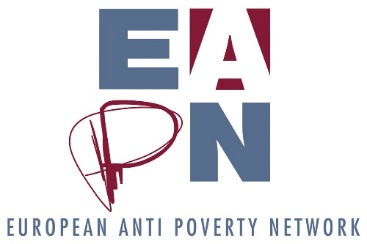 Notes of Bureau meeting 08 March 2018Item 1:  Notes of last meeting Agreed and signed offItem 2: Strategic Thinking processItem 3 Staff response to 1.5%It is important that the Bureau gives guidance to the Ex Co on this – this is precisely the role of the Bureau.It was recognised that there are not any alternative proposals from the staff on this – the staff is simply rejecting the proposals of the Executive Committee.  The staff is legitimately protecting their interests, and this comes in the context of previous cuts in working time.The Bureau recognises that we should try to have this conversation as part of the strategic thinking process, to consider where savings can be made in various parts of EAPN in order to free up funds. We need to try to have this conversation in a positive, forward looking manner to avoid this becoming a crisis point. DecisionsD1. The Bureau agrees with the proposed direction of the process and the objectives of the first session in Oviedo.D2. The recommendation that Bureau members join the Staff Away day to discuss the strategic thinking was accepted – this will take place in Q3 or Q4 or 2018, after an initial staff only away day.ActionsResponsibleDeadlineA1. Appoint external consultant and report to BureauLeo Mid MarchA2. Ask Fintan and Marie Francoise to look at the historical timelineLeo and SergioEnd AprilD3. The Strategic Thinking process will need to consider options of how we could save money in EAPN.D4. We need to have a discussion with the Union Reps as soon as possible.ActionsResponsibleDeadlineA3. Present options for how we can save cash within EAPNLeo and Philippe Mid MayA4. Organise a follow up discussion with Philippe, Rebecca and LeoPeter and Jasmina During Ex CoA5. Bureau to present options to Ex CoBureau For July Ex Co / Strategic    Thinking